Publicado en Madrid, 22 de enero de 2018 el 22/01/2018 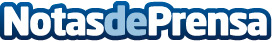 Fréscoli selecciona a Actitud de Comunicación para gestionar sus acciones de Comunicación y RR.PPFréscoli es una plataforma online que comercializa cajas con ingredientes sanos y ecológicos, para que sus usuarios pueden preparar las recetas que diseñan los especialistas de la compañía, de una manera fácil, cómoda y rápidaDatos de contacto:Marta GallegoNota de prensa publicada en: https://www.notasdeprensa.es/frescoli-selecciona-a-actitud-de-comunicacion Categorias: Gastronomía Comunicación Marketing Ecología Consumo http://www.notasdeprensa.es